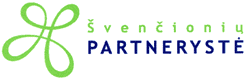 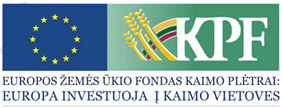 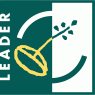 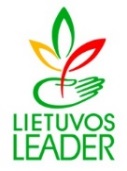 PAPRASTAS KVIETIMAS TEIKTI VIETOS PROJEKTUS Nr. 2Švenčionių rajono vietos veiklos grupė „Švenčionių partnerystė“ (toliau – VVG „Švenčionių partnerystė“) kviečia teikti paprastus kaimo vietovių vietos projektus pagal kaimo vietovių vietos plėtros strategijos „Švenčionių rajono vietos veiklos grupės „Švenčionių partnerystė“ teritorijos 2015–2023 m. vietos plėtros strategija“ (toliau – VPS) priemonės veiklos sritį: Bendra kvietimo teikti vietos projektus suma 161 900,00 Eur iš EŽŪFKP ir Lietuvos Respublikos valstybės biudžeto lėšų. Vietos projektų finansavimo sąlygų aprašas skelbiami šiose interneto svetainėse www.partneryste.org ir www.nma.lt, taip pat VVG „Švenčionių partnerystė“ būstinėje adresu Stoties g. 4, Švenčionys.Kvietimas teikti vietos projektus galioja nuo 2017 m. spalio 25 d. iki 2017 m. gruodžio 6 d. 15 val. Vietos projektų paraiškos priimamos VVG „Švenčionių partnerystė“ būstinėje adresu Stoties g. 4, Švenčionys. Paraiška ir (arba) papildomi dokumentai turi būti pateikti asmeniškai pareiškėjo arba jo įgalioto asmens (įgaliojimas laikomas tinkamu, jeigu jis pasirašytas juridinio asmens vadovo ir ant jo uždėtas to juridinio asmens antspaudas, jeigu jis antspaudą privalo turėti). Vietos projektų paraiškos, pateiktos kitu būdu (pvz., paštu, per kurjerį) bus laikomos pateiktomis netinkamai ir negalės būti registruojamos.Per vieną konkrečios VPS priemonės ir (arba) veiklos srities paramos paraiškų priėmimo laikotarpį vietos projekto paraiškos teikėjas gali pateikti vieną vietos projekto paraišką (išskyrus išimtis, nurodytas Vietos projektų administravimo taisyklių 72 punkte).Informacija apie kvietimą teikti vietos projektus ir vietos projektų įgyvendinimą teikiama VVG „Švenčionių partnerystė“ buveinėje, darbo dienomis nuo 08:00 valandos iki 17:00 valandos (penktadieniais iki 16:00 val.) ir telefonais:      VPS administravimo vadovė Violeta Guobytė, tel.: +370 387 54010      VPS viešųjų ryšių specialistė Sigita Zambžickienė, tel.: +370 387 51084      VPS finansininkė Vida Rutkovskienė, tel.: +370 387 51084„Pagrindinės paslaugos ir kaimų atnaujinimas kaimo vietovėse“, (LEADER-19.2-7) veiklos sritis „Parama investicijoms į visų rūšių mažos apimties infrastruktūrą (reglamentuoja KPP)“, (LEADER-19.2-7.2)Remiamos veiklos:      1. Investicijos skiriamos viešiesiems pastatams, statiniams gerinti, atnaujinti, aplinkai tvarkyti, siekiant gyvenimo kokybės gerinimo, VVG teritorijų gyvenamųjų vietovių patrauklumo didinimo.     2. Parama pagal priemonę teikiama objektų, kuriuose teikiamos paslaugos VVG teritorijos vietovėse – prekyviečių, bendruomenės namų, aikščių ir kt. – atnaujinimui ir tvarkymui. Remiamos investicijos, skirtos viešojo naudojimo infrastruktūrai, susijusiai su laisvalaikio, poilsio, sporto ir kultūrine veikla kaime.      3. Parama investicijoms į visų rūšių mažos apimties infrastruktūros kūrimą, gerinimą arba plėtojimą, įskaitant investicijas į atsinaujinančiosios energijos gamybą ir energijos taupymą.„Pagrindinės paslaugos ir kaimų atnaujinimas kaimo vietovėse“, (LEADER-19.2-7) veiklos sritis „Parama investicijoms į visų rūšių mažos apimties infrastruktūrą (reglamentuoja KPP)“, (LEADER-19.2-7.2)Tinkami vietos projektų vykdytojai: juridiniai asmenys, t.y. biudžetinė įstaiga, NVO (kaimo bendruomenės, jaunimo organizacijos ir kitos NVO)„Pagrindinės paslaugos ir kaimų atnaujinimas kaimo vietovėse“, (LEADER-19.2-7) veiklos sritis „Parama investicijoms į visų rūšių mažos apimties infrastruktūrą (reglamentuoja KPP)“, (LEADER-19.2-7.2)Kvietimui skiriama VPS paramos lėšų suma 161 900,00 Eur;didžiausia galima parama vienam vietos projektui įgyvendinti 80 950,00 Eur.„Pagrindinės paslaugos ir kaimų atnaujinimas kaimo vietovėse“, (LEADER-19.2-7) veiklos sritis „Parama investicijoms į visų rūšių mažos apimties infrastruktūrą (reglamentuoja KPP)“, (LEADER-19.2-7.2)Paramos vietos projektui įgyvendinti lyginamoji dalis 80 proc.„Pagrindinės paslaugos ir kaimų atnaujinimas kaimo vietovėse“, (LEADER-19.2-7) veiklos sritis „Parama investicijoms į visų rūšių mažos apimties infrastruktūrą (reglamentuoja KPP)“, (LEADER-19.2-7.2)Finansavimo šaltiniai: EŽŪFKP ir Lietuvos Respublikos valstybės biudžeto lėšos.